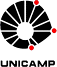 Faculdade de EducaçãoDiretoria de Educação a DistânciaSolicitação de AtividadesData da Solicitação:  _____/_____/ 2022                       Nº:            /2022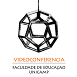 Campos a serem preenchidos pelo solicitanteCampos a serem preenchidos pelo solicitanteCampos a serem preenchidos pelo solicitante
O presente documento é para solicitar o suporte da equipe de Educação a Distância – EaD, da Faculdade de Educação – FE.A - Sobre o evento: Data:              Início:     h (BR).        Término:      h.      Duração:      h.Tipo de evento: Seminário     (   );                    Palestra           (   );           Debate (   );              Aula (   );                           Qualificação (   );                    Defesa             (   );           Outro    (   ).
Título: _____________________________________________________________________________ 

Para Qualificação ou Defesa, preencha o curso: (  ) Mestrado;      (  ) Doutorado.
B - Solicitante(s) da Faculdade de Educação da UNICAMPProfessor:                                                         Matrícula:      Departamento:      Telefone: (  )                                                    e-mail:                                          Aluno(a):                                                           Telefone: (  )                                                           e-mail:                                          RA:         
Notas:

- Para qualificação ou defesa, preencha as informações referente a banca (titulares e suplentes) nos campos abaixo, se necessário, por gentileza adeque o arquivo para comportar as informações.

- O Participante é definido como o convidado que estará conectado remotamente, durante a realização da atividade ( Seminário, Palestra, Debate, Aula, Qualificação, Defesa e Outros).
C - Dados referentes aos participantes a serem conectados:

Participante 1:Instituição:      País:                                                  Cidade:      Prof.:                              Contatos: Telefone: (  )                   e-mail:      
(  ) Membro Titular da Banca;      (  ) Membro Suplente da Banca.Participante 2:Instituição:      País:                                                  Cidade:      Prof.:                              Contatos: Telefone: (  )                   e-mail:      
(  ) Membro Titular da Banca;      (  ) Membro Suplente da Banca.

Participante 3:Instituição:      País:                                                  Cidade:      Prof.:                              Contatos: Telefone: (  )                   e-mail:      
(  ) Membro Titular da Banca;      (  ) Membro Suplente da Banca.

Participante 4:Instituição:      País:                                                  Cidade:      Prof.:                              Contatos: Telefone: (  )                   e-mail:      
(  ) Membro Titular da Banca;      (  ) Membro Suplente da Banca.

Participante 5:Instituição:      País:                                                  Cidade:      Prof.:                              Contatos: Telefone: (  )                   e-mail:      
(  ) Membro Titular da Banca;      (  ) Membro Suplente da Banca.

Participante 6:Instituição:      País:                                                  Cidade:      Prof.:                              Contatos: Telefone: (  )                   e-mail:      
(  ) Membro Titular da Banca;      (  ) Membro Suplente da Banca.

Participante 7:Instituição:      País:                                                  Cidade:      Prof.:                              Contatos: Telefone: (  )                   e-mail:      
(  ) Membro Titular da Banca;      (  ) Membro Suplente da Banca.

Participante 8:Instituição:      País:                                                  Cidade:      Prof.:                              Contatos: Telefone: (  )                   e-mail:      
(  ) Membro Titular da Banca;      (  ) Membro Suplente da Banca.
D - Autorizações referentes a esta atividade:
D -1: Eu desejo que a ATIVIDADE desta solicitação seja gravada e autorizo a gravação audiovisual de todos os participantes da webconferência:   SIM (   )             NÃO (    )

D - 2: Eu desejo que a ATIVIDADE desta solicitação seja transmitida no modo de videostreaming em tempo real por meio da internet (Youtube):  SIM (   )             NÃO (    )Observação: O aceite de transmissão de uma ATIVIDADE implica no aceite automático do item D-1 (gravação).E - Ciências:E - 1: Tenho ciência de que as atividades estão sendo gerenciadas remotamente, e que problemas técnicos e ou tecnológicos poderão ocorrer e impactar na sessão de videoconferência com a possível interrupção da gravação e ou transmissão da mesma.                 E - 2: Tenho ciência que os possíveis problemas tecnológicos quanto a gravação dos vídeos não serão de responsabilidade da equipe de EaD.             Notas: 1 - Não serão gravadas videoconferências referentes a reuniões.2 - Horário das atividades: das 9:00 h às 22:30 h.3 - As solicitações deverão ser plenamente preenchidas e encaminhadas à equipe de EaD (eadfe@unicamp.br) com o prazo mínimo de 10 (dez) dias úteis de antecedência ao dia do evento.4 - Verifique as dicas para participar da webconferência em: https://www.fe.unicamp.br/ead/dicas 5 - Você receberá da equipe de EaD um link para participar do evento virtual no prazo de até 03 (três) dias úteis de antecedência ao mesmo. Copie o endereço e o insira-o na barra do seu navegador (Google Chrome, Internet Explorer, Firefox). Priorize a utilização do navegador Google Chrome. 6 - Participe dos testes de conexões que serão agendados pela equipe de EaD.7 - Prepare a sua apresentação conforme template constante no link da EaD: https://www.fe.unicamp.br/ead/dicasCampinas,                               de                                              2022. Ciente e de acordo: Nome: ________________________    Assinatura: ___________________________________        Dúvidas: Envie e-mail para: eadfe@unicamp.br                                                                        
O presente documento é para solicitar o suporte da equipe de Educação a Distância – EaD, da Faculdade de Educação – FE.A - Sobre o evento: Data:              Início:     h (BR).        Término:      h.      Duração:      h.Tipo de evento: Seminário     (   );                    Palestra           (   );           Debate (   );              Aula (   );                           Qualificação (   );                    Defesa             (   );           Outro    (   ).
Título: _____________________________________________________________________________ 

Para Qualificação ou Defesa, preencha o curso: (  ) Mestrado;      (  ) Doutorado.
B - Solicitante(s) da Faculdade de Educação da UNICAMPProfessor:                                                         Matrícula:      Departamento:      Telefone: (  )                                                    e-mail:                                          Aluno(a):                                                           Telefone: (  )                                                           e-mail:                                          RA:         
Notas:

- Para qualificação ou defesa, preencha as informações referente a banca (titulares e suplentes) nos campos abaixo, se necessário, por gentileza adeque o arquivo para comportar as informações.

- O Participante é definido como o convidado que estará conectado remotamente, durante a realização da atividade ( Seminário, Palestra, Debate, Aula, Qualificação, Defesa e Outros).
C - Dados referentes aos participantes a serem conectados:

Participante 1:Instituição:      País:                                                  Cidade:      Prof.:                              Contatos: Telefone: (  )                   e-mail:      
(  ) Membro Titular da Banca;      (  ) Membro Suplente da Banca.Participante 2:Instituição:      País:                                                  Cidade:      Prof.:                              Contatos: Telefone: (  )                   e-mail:      
(  ) Membro Titular da Banca;      (  ) Membro Suplente da Banca.

Participante 3:Instituição:      País:                                                  Cidade:      Prof.:                              Contatos: Telefone: (  )                   e-mail:      
(  ) Membro Titular da Banca;      (  ) Membro Suplente da Banca.

Participante 4:Instituição:      País:                                                  Cidade:      Prof.:                              Contatos: Telefone: (  )                   e-mail:      
(  ) Membro Titular da Banca;      (  ) Membro Suplente da Banca.

Participante 5:Instituição:      País:                                                  Cidade:      Prof.:                              Contatos: Telefone: (  )                   e-mail:      
(  ) Membro Titular da Banca;      (  ) Membro Suplente da Banca.

Participante 6:Instituição:      País:                                                  Cidade:      Prof.:                              Contatos: Telefone: (  )                   e-mail:      
(  ) Membro Titular da Banca;      (  ) Membro Suplente da Banca.

Participante 7:Instituição:      País:                                                  Cidade:      Prof.:                              Contatos: Telefone: (  )                   e-mail:      
(  ) Membro Titular da Banca;      (  ) Membro Suplente da Banca.

Participante 8:Instituição:      País:                                                  Cidade:      Prof.:                              Contatos: Telefone: (  )                   e-mail:      
(  ) Membro Titular da Banca;      (  ) Membro Suplente da Banca.
D - Autorizações referentes a esta atividade:
D -1: Eu desejo que a ATIVIDADE desta solicitação seja gravada e autorizo a gravação audiovisual de todos os participantes da webconferência:   SIM (   )             NÃO (    )

D - 2: Eu desejo que a ATIVIDADE desta solicitação seja transmitida no modo de videostreaming em tempo real por meio da internet (Youtube):  SIM (   )             NÃO (    )Observação: O aceite de transmissão de uma ATIVIDADE implica no aceite automático do item D-1 (gravação).E - Ciências:E - 1: Tenho ciência de que as atividades estão sendo gerenciadas remotamente, e que problemas técnicos e ou tecnológicos poderão ocorrer e impactar na sessão de videoconferência com a possível interrupção da gravação e ou transmissão da mesma.                 E - 2: Tenho ciência que os possíveis problemas tecnológicos quanto a gravação dos vídeos não serão de responsabilidade da equipe de EaD.             Notas: 1 - Não serão gravadas videoconferências referentes a reuniões.2 - Horário das atividades: das 9:00 h às 22:30 h.3 - As solicitações deverão ser plenamente preenchidas e encaminhadas à equipe de EaD (eadfe@unicamp.br) com o prazo mínimo de 10 (dez) dias úteis de antecedência ao dia do evento.4 - Verifique as dicas para participar da webconferência em: https://www.fe.unicamp.br/ead/dicas 5 - Você receberá da equipe de EaD um link para participar do evento virtual no prazo de até 03 (três) dias úteis de antecedência ao mesmo. Copie o endereço e o insira-o na barra do seu navegador (Google Chrome, Internet Explorer, Firefox). Priorize a utilização do navegador Google Chrome. 6 - Participe dos testes de conexões que serão agendados pela equipe de EaD.7 - Prepare a sua apresentação conforme template constante no link da EaD: https://www.fe.unicamp.br/ead/dicasCampinas,                               de                                              2022. Ciente e de acordo: Nome: ________________________    Assinatura: ___________________________________        Dúvidas: Envie e-mail para: eadfe@unicamp.br                                                                        
O presente documento é para solicitar o suporte da equipe de Educação a Distância – EaD, da Faculdade de Educação – FE.A - Sobre o evento: Data:              Início:     h (BR).        Término:      h.      Duração:      h.Tipo de evento: Seminário     (   );                    Palestra           (   );           Debate (   );              Aula (   );                           Qualificação (   );                    Defesa             (   );           Outro    (   ).
Título: _____________________________________________________________________________ 

Para Qualificação ou Defesa, preencha o curso: (  ) Mestrado;      (  ) Doutorado.
B - Solicitante(s) da Faculdade de Educação da UNICAMPProfessor:                                                         Matrícula:      Departamento:      Telefone: (  )                                                    e-mail:                                          Aluno(a):                                                           Telefone: (  )                                                           e-mail:                                          RA:         
Notas:

- Para qualificação ou defesa, preencha as informações referente a banca (titulares e suplentes) nos campos abaixo, se necessário, por gentileza adeque o arquivo para comportar as informações.

- O Participante é definido como o convidado que estará conectado remotamente, durante a realização da atividade ( Seminário, Palestra, Debate, Aula, Qualificação, Defesa e Outros).
C - Dados referentes aos participantes a serem conectados:

Participante 1:Instituição:      País:                                                  Cidade:      Prof.:                              Contatos: Telefone: (  )                   e-mail:      
(  ) Membro Titular da Banca;      (  ) Membro Suplente da Banca.Participante 2:Instituição:      País:                                                  Cidade:      Prof.:                              Contatos: Telefone: (  )                   e-mail:      
(  ) Membro Titular da Banca;      (  ) Membro Suplente da Banca.

Participante 3:Instituição:      País:                                                  Cidade:      Prof.:                              Contatos: Telefone: (  )                   e-mail:      
(  ) Membro Titular da Banca;      (  ) Membro Suplente da Banca.

Participante 4:Instituição:      País:                                                  Cidade:      Prof.:                              Contatos: Telefone: (  )                   e-mail:      
(  ) Membro Titular da Banca;      (  ) Membro Suplente da Banca.

Participante 5:Instituição:      País:                                                  Cidade:      Prof.:                              Contatos: Telefone: (  )                   e-mail:      
(  ) Membro Titular da Banca;      (  ) Membro Suplente da Banca.

Participante 6:Instituição:      País:                                                  Cidade:      Prof.:                              Contatos: Telefone: (  )                   e-mail:      
(  ) Membro Titular da Banca;      (  ) Membro Suplente da Banca.

Participante 7:Instituição:      País:                                                  Cidade:      Prof.:                              Contatos: Telefone: (  )                   e-mail:      
(  ) Membro Titular da Banca;      (  ) Membro Suplente da Banca.

Participante 8:Instituição:      País:                                                  Cidade:      Prof.:                              Contatos: Telefone: (  )                   e-mail:      
(  ) Membro Titular da Banca;      (  ) Membro Suplente da Banca.
D - Autorizações referentes a esta atividade:
D -1: Eu desejo que a ATIVIDADE desta solicitação seja gravada e autorizo a gravação audiovisual de todos os participantes da webconferência:   SIM (   )             NÃO (    )

D - 2: Eu desejo que a ATIVIDADE desta solicitação seja transmitida no modo de videostreaming em tempo real por meio da internet (Youtube):  SIM (   )             NÃO (    )Observação: O aceite de transmissão de uma ATIVIDADE implica no aceite automático do item D-1 (gravação).E - Ciências:E - 1: Tenho ciência de que as atividades estão sendo gerenciadas remotamente, e que problemas técnicos e ou tecnológicos poderão ocorrer e impactar na sessão de videoconferência com a possível interrupção da gravação e ou transmissão da mesma.                 E - 2: Tenho ciência que os possíveis problemas tecnológicos quanto a gravação dos vídeos não serão de responsabilidade da equipe de EaD.             Notas: 1 - Não serão gravadas videoconferências referentes a reuniões.2 - Horário das atividades: das 9:00 h às 22:30 h.3 - As solicitações deverão ser plenamente preenchidas e encaminhadas à equipe de EaD (eadfe@unicamp.br) com o prazo mínimo de 10 (dez) dias úteis de antecedência ao dia do evento.4 - Verifique as dicas para participar da webconferência em: https://www.fe.unicamp.br/ead/dicas 5 - Você receberá da equipe de EaD um link para participar do evento virtual no prazo de até 03 (três) dias úteis de antecedência ao mesmo. Copie o endereço e o insira-o na barra do seu navegador (Google Chrome, Internet Explorer, Firefox). Priorize a utilização do navegador Google Chrome. 6 - Participe dos testes de conexões que serão agendados pela equipe de EaD.7 - Prepare a sua apresentação conforme template constante no link da EaD: https://www.fe.unicamp.br/ead/dicasCampinas,                               de                                              2022. Ciente e de acordo: Nome: ________________________    Assinatura: ___________________________________        Dúvidas: Envie e-mail para: eadfe@unicamp.br                                                                        Vs_20220512Vs_20220512Vs_20220512